МДОУ «Детский сад №75»Консультация для родителейТема: «Игры на развитие мелкой моторики в домашних условиях»Подготовила:Воспитатель первой квалификационной категорииАрдимасова Татьяна ПавловнаЯнварь 2024г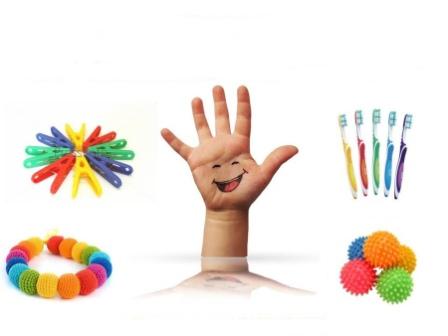 Мелкая моторика — совокупность скоординированных действий человека, направленных на выполнение точных мелких движений кистями и пальцами рук, это умение ребенка «пользоваться» этими движениями.  Это разновидность движений, в которых участвуют мелкие мышцы. Эти движения не являются безусловным рефлексом, а требуют специального развития. Развитие мелкой моторики рук очень важно для ребенка, так как ему точные координированные движения необходимы, чтобы раскрашивать, одеваться, играть в конструкторы, а также выполнять различные бытовые действия. Ребенок со скованными движениями неумелых пальцев отстает в психомоторном развитии, у него возникают проблемы на бытовом уровне. Через развитие мелкой моторики развиваются такие высшие свойства сознания, как: внимание, мышление, координация, воображение, наблюдательность, зрительная и двигательная память, речь. Головной мозг, руки (кончики пальцев) и артикуляционный аппарат (движение губ, нижней челюсти и языка при речи) связаны между собой теснейшим образом. Движения руки всегда тесно связаны с речью и способствуют её развитию.В последние несколько лет педагогами отмечаться падение уровня речевого развития детей. А все потому, что дети редко что-то делают своими руками, потому что современные игрушки, предметы и вещи устроены максимально удобно и не требуют дополнительных усилий. Что же могут делать родители, чтобы развивать мелкою моторику руки у своего ребенка дома?Ответ достаточно прост: полезны почти все действия, требующие работы рук и пальцев. Чтобы заинтересовать ребенка и помочь ему овладеть новой информацией, нужно превратить обучение в игру, не отступать, если задания покажутся трудными, хвалить ребенка и поддерживать. Очень полезны для развития пальцев ребенка такие виды деятельности как лепка из пластилина, глины и соленого теста. Для детей дошкольного возраста подойдут составление аппликаций, работа с ножницами (желательно небольшого размера), нанизывание бусин, а для детей постарше - пришивание пуговиц, вышивание, выжигание, выпиливание, конструирование из мелких деталей.В продаже имеется очень много развивающих пособий, тренирующих руку ребенка.  Кроме того, подобные пособия не трудно сделать самим (закручивание пробок от пластиковых бутылок, сортировщик своими руками, игры с прищепками, нанизывание макарон на шнурок и т.д.). Кроме того, использование развивающих пособий с нетрадиционным использованием различных предметов прекрасно развивает фантазию ребенка. Перед игрой следует обсудить ее содержание, рассказать о правилах использования предметов и комбинации пальцев с предметами. Это не только подготовит ребенка к правильному выполнению движений в игре, но и создаст благоприятный эмоциональный настрой.Игры нужно проводить регулярно, систематически. Длительность игр с двухлетними малышами – 5-10 минут, занятия с детьми 3-4 лет не должны превышать 15 минут, с ребятами 5-6 лет – 25 минут.Вот некоторые игры, которые можно проводить с ребенком дома. Если вы на кухне:Смешать фасоль и горох и попросить разобрать крупы по разным контейнерам. Снимать шкурку с овощей, сваренных в мундире. Очищать крутые яйца. Переливать жидкости из одной емкости в другую, как вариант – переносить ложкой их одной тарелки в другую. Замешивать тесто.Перемешивать салат.Игры с крупой, камнями. Крупа - очень полезный и приятный материал для занятий с ребенком. Подойдет любая крупа: гречка, фасоль, семечки, горох. Так же понадобятся различные емкости, сито, ложки.  Варианты игр: Прячем ручки. В большую миску высыпьте любую крупу, опустите в нее руки и пошевелите пальцами. Это вызывает очень приятные ощущения. Можно переспать крупу из ладошки в ладошку, зарывать руки, просеивать крупу сквозь пальцы. Спрятать можно не только ручки, но и мелкие игрушки. Можно также сделать несколько мисок с разными крупами и в каждой спрятать что-то свое.Также можно крупу пересыпать при помощи стакана, ложки из одной емкости в другую. В отдельную игру можно вынести рисование на манке. Манка по текстуре очень похожа на песок. Высыпаем манку на 3-4 мм на поднос и начинаем творить.  Иногда, для смены тактильных ощущений (когда хочется эффекта "прохладного морского песочка"), можно положить манку ненадолго в холодильник.Сортировать разные по цвету предметы (пуговицы, бусинки).Помогать сматывать нитки в клубок Помочь отвинтить крышку у бутыли или у тюбика зубной пасты. Полезно рвать и мять бумагу, скатывать ее в комочки разного размера. Опускать предметы в узкие отверстия, например, в горлышко бутылки или можно сделать отверстие в картонной коробке. Постарайтесь ограничить использование в рисовании фломастеров: они не требуют таких усилий от ребенка и не развивают мышцы пальцев руки, как карандаши. Именно поэтому при выборе инструмента для раскрашивания и рисования остановитесь на цветных карандашах. Учите малыша обводить рисунки и предметы по контуру. Рисуйте не только кисточками, но и пальцами. Рисование штриховкой: заштриховать картинку в заданном направлении (прямой линией, в линеечку, в клеточку, пунктирной линией, волнистой линией, пружинкой, в крапинку, в горошек, в ромбик, в крючочек). Выбирайте способ штриховки в зависимости от возраста ребёнка.  Моторику развивают и другие простые и привычные занятия – плетение косичек, расчесывание кукол.  На прогулке строить из песка или камешков замки, горки, и другие фигурки. Крупный песок и камни развивают ладошки. Альтернативой песка в зимнее время может служить манка.  Выкладывать из счётных палочек или спичек картинки: дом, лодку, флажок, рыбку и т.д.  Интересны детям и выкладывание камешков по заданным линиям (от простых геометрических форм до более сложных силуэтов животных и предметов). Своими руками можно сделать игры – шнуровки, заламинировав фигуры или наклеив на картон, придав тем самым прочность. 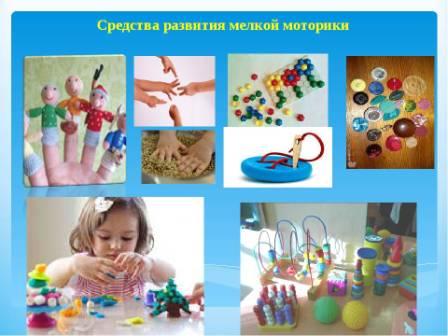 